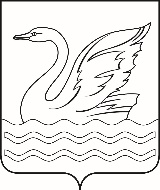 Городской округ Долгопрудный Московской областиСОВЕТ ДЕПУТАТОВГОРОДСКОГО ОКРУГА ДОЛГОПРУДНЫЙМОСКОВСКОЙ ОБЛАСТИ141700, Московская область,городской округ Долгопрудный, пл. Собина, дом 3,                                                         тел./факс: (495) 408-88-75sovet_deputatov_dolgoprudny@mail.ruРЕШЕНИЕ«13» июля 2022 года	         № 63 - р Об установлении ежегодного дополнительного оплачиваемого отпуска за выслугу лет заместителю председателя Контрольно–счетной палаты  городского округа Долгопрудный        В соответствии с Федеральным законом от 06.10.2003 № 131-ФЗ «Об общих принципах организации местного самоуправления в Российской Федерации», Федеральным законом от 07.02.2011 № 6-ФЗ «Об общих принципах организации и деятельности контрольно-счетных органов субъектов Российской Федерации и муниципальных образований», Законом Московской области от 11.11.2011                            № 194/2011-ОЗ «О денежном содержании лиц, замещающих муниципальные должности и должности муниципальной службы в Московской области», решением Совета депутатов города Долгопрудного Московской области от 28.05.2012 № 75-нр «О создании контрольно-ревизионной комиссии города Долгопрудного» (в редакции решения Совета депутатов городского округа Долгопрудный от 16.02.2022 № 13-нр «О внесении изменений в решение Совета депутатов города Долгопрудного Московской области от 28.05.2012 № 75-нр «О создании контрольно-ревизионной комиссии города Долгопрудного»), на основании Устава городского округа Долгопрудный Московской области, Совет депутатов городского округа Долгопрудный Московской областиР Е Ш И Л:Установить Рыжовой Светлане Анатольевне – заместителю председателя Контрольно-счетной палаты городского округа Долгопрудный ежегодный оплачиваемый дополнительный отпуск за выслугу лет продолжительностью 12 (двенадцать) календарных дней.Настоящее решение вступает в силу с момента его подписания председателем Совета депутатов городского округа Долгопрудный Московской области. Председатель Совета депутатовгородского округа ДолгопрудныйМосковской области 							        Д.В. Балабанов«13» июля 2022 годаПринято на заседании Совета депутатов городского округа ДолгопрудныйМосковской области13 июля 2022 года